Российское общество сомнологов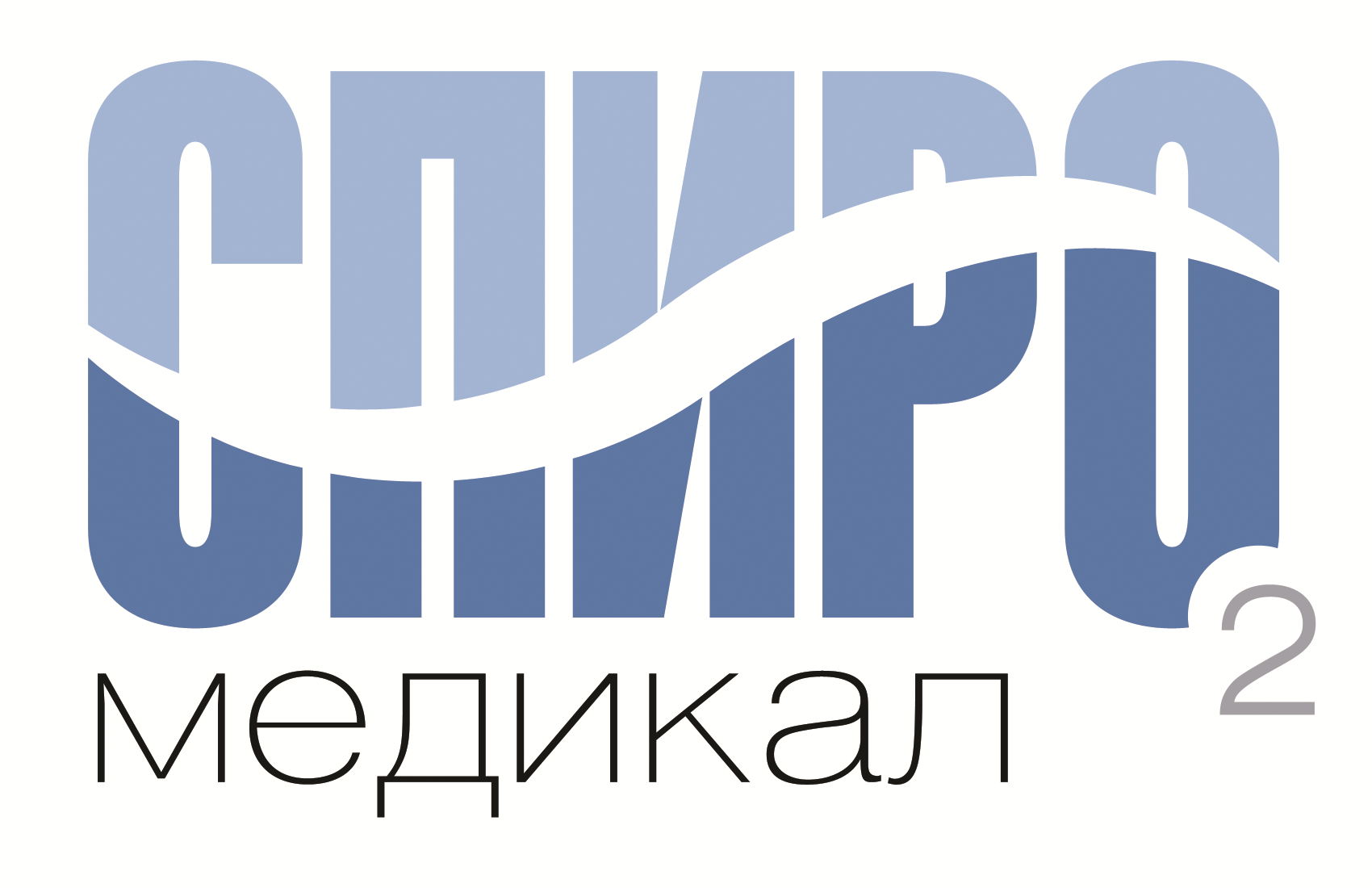 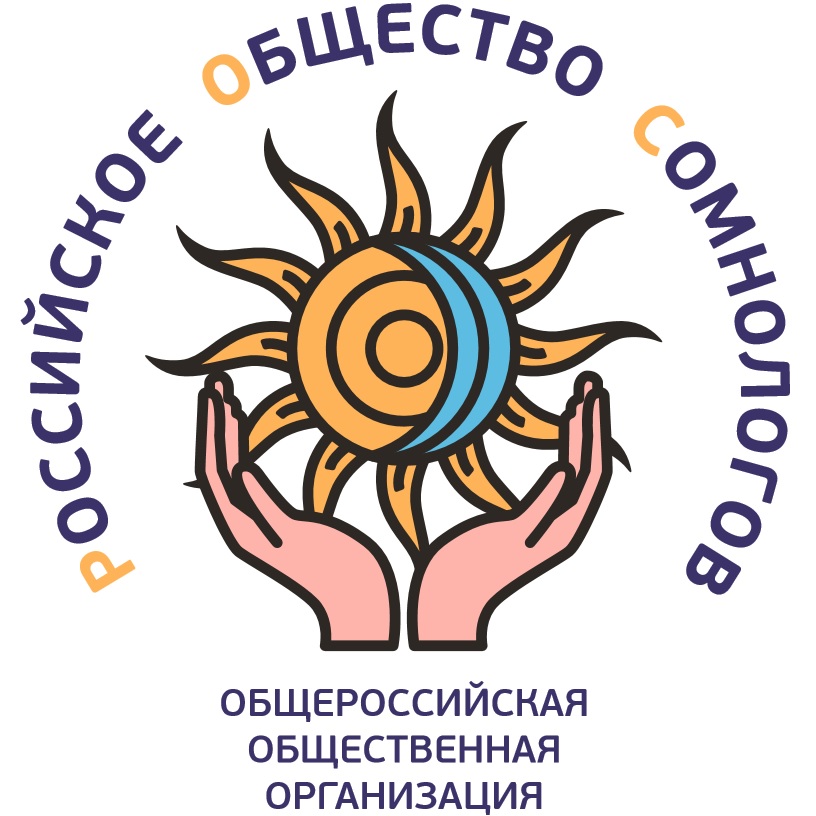 www.rossleep.ruООО «Спиро Медикал»www.spiromedical.ruОБРАЗОВАТЕЛЬНЫЙ ПРОЕКТДИАГНОСТИКА И ЛЕЧЕНИЕ РАССТРОЙСТВ ДЫХАНИЯ ВО СНЕ В ПРАКТИЧЕСКОМ ЗДРАВООХРАНЕНИИРоссийское общество сомнологов (РОС) при поддержке компания «Спиро Медикал», являющейся официальным дистрибьютором компании «Loewenstein Medical» (Германия) в России, реализует новый образовательный проект «Диагностика и лечение расстройств дыхания во сне в практическом здравоохранении».  Цель проекта заключается в экспресс обучении специалистов, которые смогут обеспечить квалифицированную помощь пациентам с расстройствами дыхания во сне на своем рабочем месте в рамках своей специальности. Образовательный проект включает три мастер-класса:Обучение использованию респираторного монитора SOMNOCheck Micro (Loewenstein Medical, Германия) для диагностики расстройств дыхания во сне (4 ак. часа)Обучение использованию автоматического  СИПАП-аппарата Prisma 20A (Loewenstein Medical, Германия) для лечения синдрома обструктивного апноэ сна (5 ак. часов)Обучение использованию автоматического БИПАП/ТРИПАП аппарата Prisma 25S (Loewenstein Medical, Германия) для лечения расстройств дыхания во сне (5 ак. часов)Первые два мастер класса обычно проводятся в один день. Врачи могут пройти обучение на обоих мастер-классах ли выбрать один из них. Данные мастер-классы предназначены как для врачей, которые впервые решили заняться респираторной сомнологией, так и специалистов, которые хотят повысить свою квалификацию в области диагностики и лечения расстройств дыхания во сне. Третий мастер-класс предназначен для специалистов, которые уже имеют опыт работы с СИПАП-оборудованием и желают получить дополнительную компетенцию по проведению БИПАП/ТРИПАП-терапии. Научный руководитель мастер-классов: Бузунов Роман Вячеславович, Президент Российского общества сомнологов, заведующий центром медицины сна ФГБУ «Клинический санаторий «Барвиха» УД Президента РФ, заслуженный врач РФ, профессор, д.м.н., тел. моб. (985) 763-33-31, www.buzunov.ru.По окончании каждого мастер-класса выдается сертификат Российского общества сомнологов о прохождении обучения и сертификат ООО «Спиро Медикал» об обучении работе с оборудованием компании Loewenstein Medical (Германия).Компания «Спиро Медикал» рассмотрит возможность бесплатного предоставления указанного выше оборудования лучшим слушателям мастер-класса на 3 месяца для отработки практических навыков диагностики и лечения СОАС в своей клинической практике*. *данная акция рассматривается в индивидуальном порядке руководством компании. Компания оставляет за собой право отказать (или отсрочить) в выдаче оборудования без указания причин отказа. Российское общество сомнологовwww.rossleep.ruООО «Спиро Медикал»www.spiromedical.ruМАСТЕР-КЛАСС 1ОБУЧЕНИЕ ИСПОЛЬЗОВАНИЮ РЕСПИРАТОРНОГО МОНИТОРА SOMNOCHECK MICRO (LOEWENSTEIN MEDICAL, ГЕРМАНИЯ) ДЛЯ ДИАГНОСТИКИ РАССТРОЙСТВ ДЫХАНИЯ ВО СНЕМастер-класс предназначен для врачей различных специальностей, которые впервые решили заняться респираторной сомнологией, или врачей, желающих повысить свою квалификацию в данной области. Обучение целесообразно для терапевтов, кардиологов, эндокринологов, пульмонологов, неврологов, оториноларингологов, реаниматологов – специалистов, которые наиболее часто сталкиваются с пациентами, страдающими расстройствами дыхания во сне и, в частности, синдром обструктивного апноэ сна (СОАС). По статистике у пациентов, обращающихся по любым терапевтическим поводам в лечебное учреждение, частота расстройств дыхания во сне составляет около 15%. У пациентов кардиологического, неврологического, пульмонологического, эндокринологического и неврологического профиля она может достигать 30%. Цель мастер-класса заключается в том, чтобы врач в рамках своей специальности получил дополнительную компетенцию и мог самостоятельно заниматься диагностикой расстройств дыхания во сне у своих пациентов. Технологических прогресс последних лет обеспечил возможность автоматизированной диагностики расстройств дыхания во сне с помощью портативных систем респираторного мониторинга. Таким образом, у большинства пациентов диагностика  и лечение расстройств дыхания во сне могут проводиться в условиях обычного стационара или поликлиники без создания специализированного сомнологического центра. Все диагностические и лечебные мероприятия проводятся в обычных палатах или на дому. Проведение респираторного мониторинга не требует получения дополнительной лицензии для учреждения или отдельной специальности для врача. Научный руководитель мастер-класса: Бузунов Роман Вячеславович, Президент Российского общества сомнологов, заведующий центром медицины сна ФГБУ «Клинический санаторий «Барвиха» УД Президента РФ, заслуженный врач РФ, профессор, д.м.н., тел. моб. (985) 763-33-31, www.buzunov.ru.Программа мастер-класса (4ак. часа):1. Лекция «Синдром обструктивного апноэ сна» (1 ак. час).2. Отработка практических навыков работы с респираторным монитором (SomnoCheck Micro, Weinmann-Loewenstein, Германия) при участии врача-консультанта и технического персонала компании «Спиро Медикал» (3 ак. часа).После прохождения мастер класса врачи смогут:Выявлять пациентов с подозрением на СОАС на приеме по клинической картине и коморбидным состояниям.Объяснять пациенту целесообразность диагностики СОАС.Устанавливать на пациента SomnoCheck Micro перед сном или обучать пациента самостоятельной установке аппарата.Расшифровывать полученные данные, выдавать заключение по исследованию и объяснять пациенту результаты обследования. Определять оптимальную тактику лечения по результатам проведенного обследования.Условия участия:Стоимость участия в мастер-классе 3000 рублей.Для участия в мастер-классе необходимо подать заявку ответственной за подготовку Сусликовой Валентине Михайловне (Suslikova@spiromedical.ru, раб. +7 (495) 988-64-90, моб. +7 (915) 237-44-55). Мастер классы проводятся по мере формирования групп (минимально 4 человека, максимально 10 человек). Слушатели обеспечиваются учебным оборудованием (один комплект максимум на 2 человека).Мастер классы проводятся в г. Москве и других крупных городах.По окончании мастер-класса выдается сертификат Российского общества сомнологов о прохождении обучения и сертификат ООО «Спиро Медикал» об обучении работе с респираторным монитором SOMNOCheck Micro (Loewenstein Medical, Германия).Компания «Спиро Медикал» рассмотрит возможность бесплатного предоставления указанного выше оборудования лучшим слушателям мастер-класса на 3 месяца для отработки практических навыков диагностики и лечения СОАС в своей клинической практике*. *данная акция рассматривается в индивидуальном порядке руководством компании. Компания оставляет за собой право отказать в выдаче оборудования (или отсрочить выдачу) без указания причин отказа. Российское общество сомнологовwww.rossleep.ruООО «Спиро Медикал»www.spiromedical.ruМАСТЕР-КЛАСС 2ОБУЧЕНИЕ ИСПОЛЬЗОВАНИЮ АВТОМАТИЧЕСКОГО  СИПАП-АППАРАТА PRISMA 20A (LOEWENSTEIN MEDICAL, ГЕРМАНИЯ) ДЛЯ ЛЕЧЕНИЯ СИНДРОМА ОБСТРУКТИВНОГО АПНОЭ СНАМастер-класс предназначен для врачей различных специальностей, которые впервые решили заняться респираторной сомнологией, или врачей, желающих повысить свою квалификацию в данной области. СИПАП-терапия является основным методом лечения взрослых пациентов с умеренной или тяжелой степенью синдрома обструктивного апноэ сна (СОАС). Внедрение СИПАП-аппаратов с автоматической настройкой лечебного давления и возможностью объективного контроля за эффективностью лечения позволило проводить СИПАП-терапии вне специализированных сомнологических центров. Лечение может проводится в обычных палатах или на дому. Даная деятельно не требует получения дополнительной лицензии для учреждения или специальности для врача. Цель мастер-класса заключается в том, чтобы врач в рамках своей специальности получил дополнительную компетенцию и мог самостоятельно заниматься лечением СОАС у своих пациентов с применением СИПАП-аппарата.Прохождение данного мастер-класса целесообразно, если врач уже обучился использованию респираторного монитора для диагностики СОАС (см. мастер-класс 1) или владеет другими методами инструментальной диагностики СОАС. Научный руководитель мастер-класса: Бузунов Роман Вячеславович, Президент Российского общества сомнологов, заведующий центром медицины сна ФГБУ «Клинический санаторий «Барвиха» УД Президента РФ, заслуженный врач РФ, профессор, д.м.н., тел. моб. (985) 763-33-31, www.buzunov.ru.Программа мастер-класса (5 ак. часов):1. Лекция «СИПАП-терапия при синдроме обструктивного апноэ сна» (1 ак. час).2. Отработка практических навыков работы с Авто-СИПАП аппаратом Prisma 20A (Loewenstein Medical, Германия) при участии врача-консультанта и технического персонала компании «Спиро Медикал»  (4 ак часа).После прохождения мастер класса врачи смогут:Определять показания и объяснить пациенту необходимость проведения СИПАП-терапии.Настраивать параметры лечения на аппарате Prisma 20A с использованием программного обеспечения Prisma TS. Применять протокол автоматической титрации лечебных параметров СИПАП в off-line режиме в палате или в домашних условиях.Обеспечивать считывание с аппарата данных по лечению, их анализ и, при необходимости, корректировать режим лечения.Обучать пациента самостоятельному применению аппарата Prisma 20A в палате или в домашних условиях. Обеспечивать долгосрочное наблюдение за пациентами, проводящими СИПАП-терапию в домашних условиях.Обеспечивать дистанционный объективный контроль за эффективностью проводимой терапии и, при необходимости, удаленно изменять настройки аппарата с использованием Интернет.Эффективно бороться с побочными эффектами и осложнениями СИПАП-терапии.Условия участия:Стоимость участия в мастер-классе 4000 рублей.Для участия в мастер-классе необходимо подать заявку ответственной за подготовку Сусликовой Валентине Михайловне (Suslikova@spiromedical.ru, раб. +7 (495) 988-64-90, моб. +7 (915) 237-44-55). Мастер классы проводятся по мере формирования групп (минимально 4 человека, максимально 10 человек). Слушатели обеспечиваются учебным оборудованием (один комплект максимум на 2 человека).Мастер классы проводятся в г. Москве и других крупных городах.По окончании мастер-класса выдается сертификат Российского общества сомнологов о прохождении обучения и сертификат ООО «Спиро Медикал» об обучении работе с СИПАП-аппароатом Prisma 20A (Loewenstein Medical, Германия).Компания «Спиро Медикал» рассмотрит возможность бесплатного предоставления указанного выше оборудования лучшим слушателям мастер-класса на 3 месяца для отработки практических навыков диагностики и лечения СОАС в своей клинической практике*. *данная акция рассматривается в индивидуальном порядке руководством компании. Компания оставляет за собой право отказать в выдаче оборудования (или отсрочить выдачу) без указания причин отказа. Российское общество сомнологовwww.rossleep.ruООО «Спиро Медикал»www.spiromedical.ruМАСТЕР-КЛАСС 3ОБУЧЕНИЕ ИСПОЛЬЗОВАНИЮ АВТОМАТИЧЕСКОГО БИПАП/ТРИПАП АППАРАТА PRISMA 25S (LOEWENSTEIN MEDICAL, ГЕРМАНИЯ) ДЛЯ ЛЕЧЕНИЯ РАССТРОЙСТВ ДЫХАНИЯ ВО СНЕМастер-класс предназначен для врачей, имеющих опыт лечения синдрома обструктивного апноэ сна с применением СИПАП-аппаратов, и желающих получить дополнительную компетенцию в области применения БИПАП/ТРИПАП аппаратов при расстройствах дыхания во сне. Цель мастер-класса заключается в том, чтобы врач в рамках своей специальности получил дополнительную компетенцию и мог самостоятельно заниматься лечением следующих расстройств дыхания во сне с применением БИПАП/ТРИПАП аппарата: Сочетание синдрома обструктивного апноэ сна и хронической дыхательной недостаточности («синдром перекреста») у пациентов с синдромом ожирения/гиповентиляции.Хроническая ночная гипоксемия различного генеза.Научный руководитель мастер-класса: Бузунов Роман Вячеславович, Президент Российского общества сомнологов, заведующий центром медицины сна ФГБУ «Клинический санаторий «Барвиха» УД Президента РФ, заслуженный врач РФ, профессор, д.м.н., тел. моб. (985) 763-33-31, www.buzunov.ru.Программа мастер-класса (5 ак. часов):Лекция «Применение БИПАП/ТРИПАП-терапии для лечения расстройств дыхания во сне» (1 ак. час).Отработка практических навыков работы с Авто-БИПАП/ТРИПАП-аппаратом   Prisma 25S (Loewenstein Medical, Германия) при участии врача-консультанта и технического персонала компании «Спиро Медикал» (4 ак часа).После прохождения мастер класса врачи смогут:Определять показания и объяснить пациенту необходимость проведения БИПАП/ТРИПАП-терапии.Настраивать параметры лечения на аппарате Prisma 25S с использованием программного обеспечения Prisma TS. Применять протокол автоматической титрации режима БИПАП/ТРИПАП в off-line режиме в палате или в домашних условиях.Обеспечивать считывание с аппарата данных по лечению, их анализ и, при необходимости, корректировать режим лечения.Обучать пациента самостоятельному применению аппарата Prisma 25S в палате или в домашних условиях. Обеспечивать долгосрочное наблюдение за пациентами, проводящими СИПАП-терапию в домашних условиях.Обеспечивать дистанционный объективный контроль за эффективностью проводимой терапии и, при необходимости, удаленно изменять настройки аппарата с использованием Интернет.Эффективно бороться с побочными эффектами и осложнениями СИПАП-терапии.Условия участия:Стоимость участия в мастер-классе 5000 рублей.Для участия в мастер-классе необходимо подать заявку ответственной за подготовку Сусликовой Валентине Михайловне (Suslikova@spiromedical.ru, раб. +7 (495) 988-64-90, моб. +7 (915) 237-44-55). Мастер классы проводятся по мере формирования групп (минимально 4 человека, максимально 10 человек). Слушатели обеспечиваются учебным оборудованием (один комплект максимум на 2 человека).Мастер классы проводятся в г. Москве и других крупных городах.По окончании мастер-класса выдается сертификат Российского общества сомнологов о прохождении обучения и сертификат ООО «Спиро Медикал» об обучении работе с оборудованием компании Loewenstein Medical (Германия).Компания «Спиро Медикал» рассмотрит возможность бесплатного предоставления указанного выше оборудования лучшим слушателям мастер-класса на 3 месяца для отработки практических навыков диагностики и лечения СОАС в своей клинической практике*. *данная акция рассматривается в индивидуальном порядке руководством компании. Компания оставляет за собой право отказать в выдаче оборудования (или отсрочить выдачу) без указания причин отказа. 